Dato Indgås mellem:DcH lokalforening/kreds/udvalgNavn ___________Ansvarlig (formand el.lign.) _________________Instruktør/modtagerNavn __________________Adresse ____________________Mail _____________Om følgende ulønnede ydelser: Træning af hold i perioden (fx 1 år eller 3 måneder) _____________Træning af følgende hold: ______________Med __________antal deltagere
Træning flg. dage __________________Andet: ____________________For disse ulønnede ydelser modtager instruktøren: (kan ikke kombineres med lønnede ydelser)      Frit kontingent      Nedsat kontingentSkattefradrag for: _______________Andre ydelser: _______________Om følgende lønnede ydelser:Træning af hold i perioden (fx 1 år eller 3 måneder) _____________Træning af følgende hold: ______________Med __________antal deltagere
Træning flg. dage __________________Afholdelse af specialkurser: _______________Med __________antal deltagere
Træning flg. dage __________________Andre ydelser: __________________Pris aftalt ________________Kørsel aftalt _________________Ved lønnede ydelser afregnes kun pr. faktura fra instruktøren/modtageren.Der kan afregnes pr. måned, pr. time, pr. hold pr. deltager eller efter anden aftale.Ved kortvarig sygdom er det instruktørens ansvar at deltagerne modtager den mistede undervisning.Lokalforening/kreds/udvalg stiller træningsplads og om muligt andre arealer til rådighed for undervisningen.Lokalforening/kreds/udvalg er ansvarlig arrangør.Lokalforening/kreds/udvalg kan kun udbyde undervisning til medlemmer af DcHModtageren af penge er selv ansvarlig for indberetning til Skat m.m.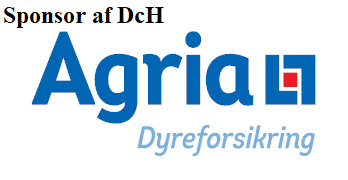 